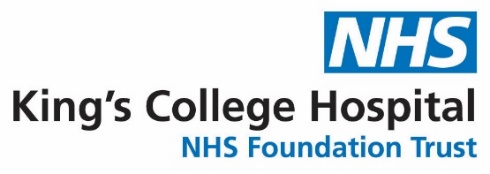 Freedom of Information RequestFill in this form to submit your request for information under the Freedom of Information Act. Please send completed forms to kch-tr.FOI@nhs.net. Any fields marked with an * are mandatory.If you are uncertain whether your request comes under the Act, please check our detailed guidelines at our Freedom of Information page.If you wish to receive a copy of your medical records please do not submit an FOI request, instead please follow our instructions to see your medical records.Your request (please be as detailed as possible)First name*Last name*Email*Confirm email*AddressPostcodePlease send completed forms to kch-tr.FOI@nhs.net